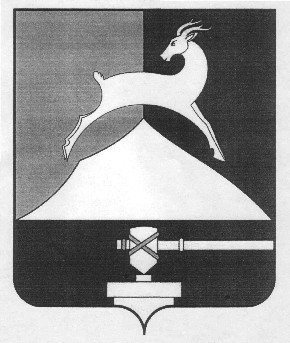 Администрация Усть-Катавского городского округаЧелябинской областиПОСТАНОВЛЕНИЕ От 24.07.2018 г.							                                 № 1128О спасательных службах гражданской обороны Усть-Катавского городского округаВ соответствии с Федеральными законами от 12 февраля 1998 года №28-ФЗ «О гражданской обороне», от 6 октября 2003 года №131-ФЗ «Об общих принципах организации местного самоуправления в Российской Федерации», Постановлением Правительства Российской Федерации от 26 ноября 2007 г. №804 «Об утверждении Положения о гражданской обороне в Российской Федерации», в целях проведения мероприятий по гражданской обороне, выполнения неотложных работ при ведении военных действий или вследствие этих действий, а также при ликвидации последствий чрезвычайных ситуаций природного и техногенного характера.администрация Усть-Катавского городского округа ПОСТАНОВЛЯЕТ:1.	Утвердить положение о спасательных службах гражданской обороны Усть-Катавского городского округа (Приложение №1).2.	Утвердить перечень спасательных служб гражданской обороны Усть-Катавского городского округа (Приложение № 2).3.	Утвердить перечень документов, разрабатываемых в спасательных службах гражданской обороны Усть-Катавского городского округа (Приложение № 3).4.	Руководителям спасательных служб гражданской обороны Усть-Катавского городского округа:- разработать документы в соответствии с Приложением № 3, согласовать и утвердить их в установленном порядке;-укомплектовать спасательные службы положенным имуществом и оборудованием, провести занятия по организации выполнения задач по штатному предназначению.5.	Отделу по делам гражданской обороны и предупреждению чрезвычайных ситуаций (далее – отделу ГО и ЧС) администрации Усть-Катавского городского округа (Чубуров К.А.) оказать методическую помощь руководителям спасательных служб в разработке необходимых документов.6.	Рекомендовать руководителям организаций независимо от форм собственности и ведомственной принадлежности, находящихся на территории Усть-Катавского городского округа, своими приказами, в зависимости от 2наличия базы и местных условий, создать спасательные службы организаций и назначить начальников служб.Начальнику общего отдела администрации Усть-Катавского городского округа О.Л.Толоконниковой данное постановление обнародовать на информационном стенде и разместить на сайте администрации Усть-Катавского городского округа.Контроль за исполнением настоящего постановления оставляю за собой.Глава Усть-Катавского городского округа				     С.Д. СемковПРИЛОЖЕНИЕ № 1 к постановлению администрации Усть-Катавского городского округа от 24.07.2018 г. № 1128Положениео спасательных службах гражданской обороны Усть-Катавского городского округаНастоящее Положение о спасательных службах гражданской обороны разработано в соответствии с главой 5 Федерального закона от 12.02.1998 г., № 28-ФЗ «О гражданской обороне», Постановлением Правительства Российской Федерации от 26.11.2007 г., №804 «Об утверждении Положения о гражданской обороне в Российской Федерации», приказом МЧС от 14.11.2008 г., № 687 «Об утверждении Положения об организации и ведении гражданской обороны в муниципальных образованиях и организациях» и определяет основные направления деятельности спасательных служб гражданской обороны.I. Общие положения1.	Спасательные службы гражданской обороны (далее - службы ГО) - это нештатные организационно-технические объединения органов управления сил и средств гражданской обороны предприятий, учреждений, организаций и их структурных подразделений (далее - организации), обладающие сходным профилем деятельности и способные, независимо от их форм собственности и ведомственной принадлежности (подчиненности), к совместному проведению мероприятий по гражданской обороне, выполнения неотложных работ при ведении военных действий или вследствие этих действий, а также при ликвидации последствий чрезвычайных ситуаций природного и техногенного характера.2.	Службы ГО предназначены для проведения мероприятий по гражданской обороне, выполнения неотложных работ при ведении военных действий или вследствие этих действий, а также при ликвидации последствий чрезвычайных ситуаций природного и техногенного характера, и террористических актов на соответствующих территориях.3.	Службы ГО создаются:в Усть-Катавском городском округе – постановлением администрации Усть-Катавского городского округа; 	в организации - распоряжением или приказом руководителя организации.3.1. Руководителем службы ГО Усть-Катавского городского округаявляется соответствующий руководитель отраслевого (функционального) органа администрации округа или специализированной организации и учреждения, на базе которого создается служба.3.2.	Положение о службе ГО Усть-Катавского городского округаразрабатывается руководителем службы ГО, согласовывается с отделом ГО и ЧС администрации Усть-Катавского городского округа и утверждается руководителем ГО Усть-Катавского городского округа.3.3.	Положение о службе ГО организации разрабатывается организацией и согласовывается с органом местного самоуправления, руководителем 2соответствующей спасательной службы Усть-Катавского городского округа и утверждается руководителем организации.3.4.	Органом управления службы ГО считается штаб, состоящий из руководителя службы ГО, начальника штаба службы ГО, специалистов и руководства специализированных организаций и учреждений, силы и средства ГО которых входят в данную службу. Состав штаба и формирований служб ГО определяются руководителями служб гражданской обороны.3.5.	В состав сил службы ГО включаются штатные и нештатные аварийно-спасательные и другие формирования специализированных организаций и учреждений. Силы гражданской обороны, входящие в службы ГО Усть-Катавского городского округа, в мирное время могут привлекаться для ликвидации последствий стихийных бедствий, эпидемий, крупных аварий и катастроф, борьбы с лесными пожарами, ставящих под угрозу жизнь и здоровья населения и требующих проведения аварийно-спасательных и других неотложных работ.4.	Вид и количество служб ГО, создаваемых на территории Усть-Катавского городского округа (организации), определяются на основании расчета объема и характера выполняемых в соответствии с планом гражданской обороны и защиты населения (планом гражданской обороны) задач.5.	В учебных заведениях, организациях здравоохранения, крупных объектах торговли и питания в обязательном порядке создается служба обеспечения безопасности жизнедеятельности.6.	Общее руководство службами ГО осуществляет руководитель гражданской обороны, а непосредственное руководство - руководители этих служб.7.	Ответственность за создание и обеспечение готовности служб ГО несут соответствующие руководители служб.8 	Службы гражданской обороны осуществляют свою деятельность в соответствии с разрабатываемыми ими планами по обеспечению выполнения мероприятий гражданской обороны, по обеспечению действий по предупреждению и ликвидации чрезвычайных ситуаций природного и техногенного характера.9.	Методическое руководство и координацию деятельности служб гражданской обороны по выполнению мероприятий гражданской обороны, предупреждению и ликвидации чрезвычайных ситуаций на территории Усть-Катавского городского округа осуществляет отдел ГО и ЧС администрации Усть-Катавского городского округа.10.	Общими задачами служб ГО являются:- планирование и контроль выполнения специальных мероприятий гражданской обороны и в чрезвычайных ситуациях в соответствии с профилем службы ГО;- организация создания и подготовки нештатных аварийно-спасательных служб в организациях, входящих в состав службы ГО; подготовка необходимых сил и средств по выполнению специальных и других мероприятий гражданской обороны;- управление подчиненными органами управления и силами, их всестороннее обеспечение в ходе проведения аварийно-спасательных и других неотложных работ;- организация и поддержание взаимодействия с органами управления гражданской обороной, другими службами ГО, привлекаемыми для выполнения задач в интересах гражданской обороны на соответствующей территории; руководство рассредоточением сил службы ГО, эвакуационными мероприятиями и мероприятиями по повышению устойчивости функционирования организаций, на базе которых созданы;- ведение учета сил и средств, входящих в состав службы ГО в том числе привлекаемых к выполнению решаемых ими задач, обеспечение их укомплектованности личным составом, техникой и имуществом;- участие в поддержании готовности пунктов управления;- планирование и организация первоочередного жизнеобеспечения пострадавшего населения;- подготовка предложений руководителю гражданской обороны для принятия решения на проведение аварийно-спасательных и других неотложных работ;- создание и хранение материально-технических средств для обеспечения выполнения мероприятий гражданской обороны;- планирование, обучение и подготовка работников спасательных служб к действиям на проведение аварийно-спасательных и других неотложных работ.11. Указания вышестоящих руководителей служб ГО являются обязательными к руководству для нижестоящих служб ГО данной специализации.12. Задачи и мероприятия, выполняемые службами ГО регламентируются действующим законодательством.13. Службами ГО разрабатываются:- «План спасательной службы ГО по обеспечению мероприятий гражданской обороны на военное время»;- «План спасательной службы ГО по обеспечению мероприятий предупреждения и ликвидации чрезвычайных ситуаций природного и техногенного характера».Планы утверждаются соответствующими руководителями гражданской обороны, подписываются руководителями служб и начальниками штабов служб.Планы спасательных служб Усть-Катавского городского округа в 3-х экземплярах и находятся:- 1-й экземпляр - в штабе службы;- 2-й экземпляр - в вышестоящем штабе соответствующей службы;-3-й экземпляр - в отделе ГО и ЧС Усть-Катавского городского округа.Планы спасательных служб организаций разрабатываются в 2-х экземплярах и находятся:- 1-й экземпляр - в штабе службы;- 2 экземпляр - в вышестоящем штабе соответствующей службы.14. Корректировка планов осуществляется 1 раз в год (до 1 декабря текущего года) по состоянии на 1 января последующего года. Переработка 1 раз в 5 лет.II. Основные задачи служб ГО по видам их деятельности2. На службы ГО городского округа возложены следующие задачи:2.1. Служба ГО оповещения и связи:- обеспечение органов управления гражданской обороны связью в мирное и военное время;- организация и контроль за эксплуатационно-техническим обслуживанием стационарных средств связи и оповещения;- организация технического обеспечения передачи и приема сигналов (информации) оповещения по гражданской обороне в установленные сроки;- обеспечение различными видами связи оперативных групп в районах чрезвычайных ситуаций и очагах поражения с целью организации взаимодействия и управления спасательными и аварийно-восстановительными работами;- организация обеспечения связью при ведении аварийно-спасательных и других неотложных работ.2.2. Коммунально-техническая служба ГО:- организация ликвидации аварий на сетях коммунального хозяйства;- проведение дегазации, дезактивации и дезинфекции зараженных территорий, различных сооружений, транспортных средств и т.д.;- организация и осуществление санитарной обработки людей, выходящих из очагов поражения, обеззараживание одежды и средств защиты;- организация и оборудование при необходимости временных бань, прачечных;- организация электроснабжения населения;- организация газоснабжения населения;- организация теплоснабжения населения;- организация водоснабжения населения;-  обеспечение создания на водопроводных станциях необходимых запасов реагентов, реактивов;- организация обеспечения сохранения резервных водоисточников;- создание резервных источников электропитания;- организация обеспечения и подвоза воды для личного состава формирований и пострадавшего населения;- организация создания материальных запасов имущества гражданской обороны;- планирование и организация выполнения мероприятий, направленных на повышение устойчивости работы системы энергоснабжения района;- инженерное обеспечение действий сил гражданской обороны в исходных районах;- инженерное обеспечение эвакуационных мероприятий;- участие в разработке мероприятий по строительству недостающего фонда защитных вооружений гражданской обороны в военный период;- ведение разведки в местах размещения формирований и населения;- ведение разведки при выдвижении к очагам поражения и в очагах поражения, в районах массовых пожаров;- организация создания и содержания запасов материально-технических средств;5- планирование и обеспечение в военное время выбор и подготовку мест захоронений;- транспортировка и доставка погибших (умерших) к местам погребений;- проведение массовых захоронений в братских могилах, регистрацию и учет массовых погребений;- обеспечение организаций жилищно-коммунального хозяйства материально-техническими, ремонтными, строительными материалами;- обеспечение организаций жилищно-коммунального хозяйства рабочим инвентарем и спецодеждой формирований гражданской обороны;- организация ремонта транспорта и техники жилищно-коммунального хозяйства, вышедших из строя при выполнении задач гражданской обороны;- организация эвакуации вышедших из строя транспорта и техники организаций жилищно-коммунального хозяйства с маршрутов, и участков работ.2.3. Медицинская служба ГО:- прогнозирование медико-санитарных последствий военных действий и их влияния на организацию медицинского обеспечения населения, а также при чрезвычайных ситуациях в мирное время;- организация и проведение мероприятий, направленных на сохранение и повышение устойчивости функционирования учреждений здравоохранения в как в мирное, так и военное время; - планирование, организация и проведение мероприятий по медицинскому обеспечению населения, оказание всех видов медицинской помощи пострадавшему населению при ведении военных действий или вследствие этих действий, а также в чрезвычайных ситуациях природного и техногенного характера; - подготовка органов управления здравоохранением и учреждений здравоохранения к работе в условиях военного времени;- создание и подготовка сил и средств службы к выполнению задач при проведении мероприятий гражданской обороны;- создание и содержание запасов медицинских, санитарно-хозяйственных и других средств, предназначенных для учреждений и формирований медицинской службы гражданской обороны;- организация снабжения учреждений и формирований медицинской службы гражданской обороны медицинским, санитарно-хозяйственным и специальным имуществом;- участие в подготовке населения по вопросам оказания первой медицинской помощи зараженным и больным гражданам в военное время;- участие в подготовке санитарных дружин, создаваемых в организациях; своевременное оказание медицинской помощи пораженным и больным гражданам, их лечение в целях возвращения их к трудовой деятельности, снижения инвалидности и смертности; - организация и проведение санитарно-гигиенических и противоэпидемических мероприятий, направленных на предупреждение возникновения и распространения инфекционных заболеваний и поддержание санитарно-эпидемиологического благополучия населения;- медицинское обеспечение рассредоточиваемого и эвакуируемого населения.62.4. Служба ГО охраны общественного порядка:- организация и проведение мероприятий, направленных на поддержание общественно порядка в очагах поражения, местах сосредоточения людей и транспорта (сборные эвакуационные пункты, пункты посадки), маршрутах их движения, на объектах работ, в районах размещения, на пунктах сбора;- регулирование движения на внутрирайонных маршрутах, маршрутах эвакуации населения пешим порядком, обеспечение установленной очереди перевозок и режима пропуска на территорию района;- обеспечение безопасности и регулирования дорожного движения на маршрутах и сдвижения сил гражданской обороны в очаги поражения (заражения);- борьба с преступностью;- участие в борьбе с диверсионно-разведывательными формированиями;- организация обеспечения охраны материальных и культурных ценностей и личного имущества граждан;- организация работы по выдаче специальных пропусков для транспорта, участвующего перевозках населения, материальных и культурных ценностях и перевозках сил гражданской обороны.2.5. Противопожарная служба ГО:- осуществление контроля за своевременным выполнением технических, организационных и пожаро-профилактических мероприятий, направленных на повышение противопожарной устойчивости города и объектов экономики;- локализация и тушение пожаров при проведении спасательных работ в очагах поражения, районах стихийных бедствий, а также при авариях и катастрофах;2.6. Служба ГО торговли и питания:- осуществление мероприятий по защите запасов продовольствия и промышленных товаров первой необходимости;- организация закладки запасов продовольствия на запасный пункт управления;- организация развертывания пунктов питания для обеспечения горячим питанием личного состава спасательных служб в районах размещения при выполнении АСДНР, а также обеспечение питанием пораженного населения;- организация развертывания подвижных пунктов вещевого снабжения для обеспечения пострадавшего населения, отрядов первой медицинской помощи и санитарно-обмывочных пунктов бельем, одеждой и обувью;- организация создания запасов продовольствия, вещевого имущества в целях обеспечения мероприятий гражданской обороны.2.7. Автодорожная служба ГО:- сбор и обобщение сведений по наличию транспорта в районе, остающегося после проведения мобилизационных мероприятий, и планирование его использования в интересах гражданской обороны;- поддержание в постоянной готовности транспортных органов, сил и средств, привлекаемых для нужд гражданской обороны;- максимальное использование возможностей всех видов транспорта и транспортных средств в целях организации эвакоперевозок в сжатые (короткие) сроки;7- приспособления грузовых транспортных средств для использования под массовые людские перевозки; - обеспечение перевозки в загородную зону рассредоточиваемого и эвакуируемого населения;- обеспечение перевозки в загородную зону материальных и культурных ценностей;- обеспечение подвоза (вывоза) рабочих смен подвоз сил и средств гражданской обороны для проведения аварийно-спасательных и других неотложных работ (далее – АСДНР) в очагах поражения, а также их эвакуации из районов ведения работ.- ремонт и содержание автодорог, мостов в проезжем состоянии;- рассредоточение и эвакуацию населения;- вывоз в загородную зону материальных и культурных ценностей, уникального оборудования, продовольствия и других материальных средств, подвоз сил и средств для проведения АСДНР в очагах поражения, а также их эвакуации из районов ведения работ;- обеспечение организаций материально-техническими, ремонтными, материалами;- организация эвакуации и ремонта транспорта и техники, вышедших из строя при выполнении задач гражданской обороны;- обеспечение перевозок материалов для строительства защитных сооружений;2.8. Служба ГО защиты животных:- организация планирования мероприятий по защите сельскохозяйственных животных;- проведение профилактических ветеринарно-санитарных и других мероприятий;- организация накопления, хранения и защита кормов для животных;- организация оборудования защищенных водозаборов на фермах и комплексах для обеспечения животных водой;- организация накопления средств обеззараживания и препаратов для экстренной профилактики и лечения сельскохозяйственных животных;- массовая иммунизация сельскохозяйственных животных;- организация оборудования площадок для проведения ветеринарной обработки зараженных сельскохозяйственных животных;- организация подготовки к обеззараживанию пораженных животных, утилизации и захоронению;- организация эвакуации сельскохозяйственных животных путем вывоза (отгона) в безопасные районы.2.9. Служба ГО энергетики и светомаскировки:- обеспечение устойчивости работы энергосетей;- ликвидация аварий на энергетических сооружениях и сетях;- организация работы автономных источников электроэнергии и обеспечения ею действий формирований при проведении аварийно-спасательных и других неотложных работ в очагах поражения;- участие в разработке и осуществлении мероприятий по световой маскировке объектов экономики района.82.10. Инженерная служба ГО.организация и осуществление контроля за накоплением фонда защитных сооружений в мирное и военное время;- разработка и осуществление планов ускоренного строительства недостающего фонда защитных сооружений в военное время;- инженерное обеспечение АСДНР в очагах поражения;- учет и контроль организации содержания защитных сооружений в готовности к приему укрываемых и правильной их эксплуатации;- организация инженерной разведки;- подготовка и содержание, существующих и новых путей, в том числе колонных;- непосредственное обеспечение движения сил гражданской обороны и единой государственной систем предупреждения и ликвидации чрезвычайных ситуаций;- оборудование источников водоснабжения;- организация оборудования полевых мест размещения эвакуированного населения.2.11. Служба ГО защиты материальных и культурных ценностей.- централизованная организация выполнения задач по подготовке к защите материальных и культурных ценностей, памятников истории и культуры от опасностей, различного оборудования, возникающих при возникновении ЧС различного характера.2.12. Служба ГО наблюдения и лабораторного контроля.- проведение санитарно-эпидемиологической разведки в очагах массового поражения силами создаваемых на базе ЦГСЭН, формирование групп эпидемиологической разведки;- установление вида микробиологических средств боевых рецептур в военное время и возбудителей инфекционных заболеваний при ЧС мирного времени в пробах, отобранных из объектов окружающей среды, продовольствия, питьевой воды, пищевого сырья, а также в материалах, взятых от больных и трупов людей (специфическая индикация);- проведение санитарной экспертизы продовольствия, питьевой воды и пищевого сырья, зараженных ОВ, РВ, СДЯВ, БС, с выдачей заключения о пригодности их к использованию по назначению (в пределах компетенции);- измерение мощности доз радиоактивного излучения на местности, в районе расположения учреждения;- определение удельной и объемной активности радионуклидов в пробах продовольствия, питьевой воды и пищевого сырья на контролируемых объектах;- установление радионуклидного состава исследуемых проб;- определение на контролируемых объектах зараженности продовольствия, питьевой воды, пищевого сырья ОВ и СДЯВ;- оказание методической помощи и руководство работой объектовых лабораторий.III. Формирования служб ГОФормирования, создаваемые в службах ГО подразделяются на территориальные и объектовые.9К территориальным формированиям служб ГО относятся: медицинские, противопожарные, инженерные, аварийно-технические, автомобильные, разведки, радиационного и химического наблюдения, радиационной и химической защиты, оповещения и связи, охраны общественного порядка, питания, торговли и другие виды формирований, создаваемые в зависимости от местных условий.Базой для создания территориальных формирований служб гражданской обороны являются родственные предприятия, организации, учреждения и учебные заведения с учетом профиля их деятельности, наличия соответствующих специалистов, материальных и технических средств.Объектовые формирования служб гражданской обороны создаются в организациях, на базе которых создана служба.К формированиям службы относятся команды, группы, звенья, посты, предназначаемые для управления и ведения аварийно-восстановительных и ремонтных работ.IV. Общие обязанности руководителей служб ГООбщими обязанностями руководителей служб гражданской обороны различных уровней являются:- организация планирования и выполнения мероприятий гражданской обороны в соответствии с предназначением служб гражданской обороны;- управление силами и средствами служб гражданской обороны при проведении аварийно-спасательных и других неотложных работ в очагах поражения, а также в районах (на объектах) возникновения аварий, катастроф и стихийных бедствий в военное время;- организация мероприятий и контроль за созданием, хранением и своевременным освежением запасов материально-технических и иных средств гражданской обороны;- руководство рассредоточением сил и средств, входящих в состав службы гражданской обороны при проведении аварийно-спасательных и других неотложных работ, а также размещением и порядком функционирования в военное время организаций, на базе которых созданы эти службы;- организация разработки предложений руководителю гражданской обороны для принятия решений на проведение аварийно-спасательных и других неотложных работ, и выполнения других мероприятий гражданской обороны, а также в чрезвычайных ситуациях;- организация взаимодействия с органами управления гражданской обороной и другим и службам и гражданской обороны.Ответственность за готовность органов управления, сил и средств, включаемых в состав спасательных служб, несут начальники служб, а также руководители организаций, на базе которых созданы эти службы.При переходе права собственности организаций и дальнейшем сохранении профиля их деятельности обязанности по созданию спасательных служб закрепляются за правопреемником имущественных прав и обязанностей организации на основе соответствующего договора.ПРИЛОЖЕНИЕ № 2 к постановлению администрации Усть-Катавского городского округаот 24.07.2018 г. № 1128Перечень учреждений, предприятий и организаций,на базе которых создаются спасательные службы гражданской обороны Усть-Катавского городского округаПРИЛОЖЕНИЕ № 3 к постановлению администрации Усть-Катавского городского округаот 24.07.2018 г. № 1128Переченьдокументов, разрабатываемых в спасательных службах ГО1. Положение о спасательной службе ГО.2. Приказ начальника службы о создании штаба спасательной службы, распределении функций, создании нештатных спасательных служб.3. План «Обеспечение выполнения мероприятий гражданской обороны спасательной службой на военное время».4. План «Обеспечение действий по предупреждению и ликвидации чрезвычайных ситуаций природного и техногенного характера спасательной службой».5. Штатно-должностной список спасательной службы.6. Функциональные обязанности должностных лиц спасательной службы по режимам чрезвычайной ситуации и на военное время.7. Схема оповещения личного состава спасательной службы и нештатных спасательных служб спасательной службы.8. Формализованные документы:- справка-доклад о состоянии спасательной службы;- проекты решений начальника спасательной службы по обеспечению мероприятий гражданской обороны и ликвидации чрезвычайных ситуаций различного характера;- образцы форм предложений руководителю гражданской обороны на выполнение мероприятий гражданской обороны;- образцы форм докладов на выполнение задач.9. План подготовки спасательной службы на очередной год с приложениями:- тематика учений и тренировок;- перечень учебных групп, руководителей занятий;- расписание занятий;- журналы учета занятий;- месячные планы работ, отчетные документы о проведенных (выполненных) мероприятиях.10. Приказ начальника спасательной службы «Об итогах подготовки спасательной службы за текущий год и задачи на очередной год».11. План приведения в готовность каждого из созданных нештатных аварийно-спасательных формирований.12. Заявки, наряды, накладные, доверенности на получение имущества, техники.13. Таблица позывных узлов связи и должностных лиц.14. Документы, разрабатываемые штабом спасательной службы в ходе командно-штабных учений, командно-штабных тренировок:2- рабочая карта начальника спасательной службы по оперативно-тактическому заданию и последующей обстановке;- предложения начальника спасательной службы в решение руководителя гражданской обороны по вводным и обстановке;- распоряжения начальника спасательной службы по обеспечению действий сил гражданской обороны;- доклады, донесения о выполнении задач в соответствии с Табелем срочных донесений.№ п/пСлужбаБазовая организацияСоставляющие организации службы12341.Служба ГО оповещения и связиЛТЦ Катав-Ивановского района Челябинского филиала МРФ «Урал» ПАО «Ростелеком»Цех связи «УКВЗ им.С,М.Кирова» - филиала АО «ГКНЦП им. М.В.Хруничева2.Коммунально-техническая служба ГОООО «Теплоэнергетика»ООО «СтокСервис»,АО «Газпромгазораспределение Челябинск» в г.Усть-Катаве3.Медицинская служба ГОФГБУЗ МСЧ №162 ФМБА РоссииФармацевтические учреждения, независимо от форм собственности4.Служба ГО охраны общественного порядкаОМВД России по У-КГО-5.Противопожарная служба ГОПСЧ 75 ФГКУ «10 ОФПС по Челябинской области»ДПК п.ВязоваяДПК с.Тюбеляс6.Служба ГО торговли и питанияОтдел экономических отношений управления экономических, имущественных и земельных отношений администрации Усть-Катавского городского округаООО «Каскад»,ТП «ТЗФ У-КВЗ»,кафе «Встреча» ИП Дарзиян7.Автодорожная служба ГОМУП «ГСБ»владельцы (организации и физические лица) автомобилей (кроме легковых)8.Служба ГО защиты животныхВетеринарная лечебница У-К городского округа ОГУ Трёхгорной городской ветеринарной станции по борьбе с болезнями животных-9.Служба ГО энергетики и светомаскировкиУсть-Катавский участок ООО «АЭС Инвест»Филиал ОАО «МРСКА Урала – «Челябэнерго» ПО Златоустовские электросети Юрюзанские РЭС 10.Инженерная служба ГООтдел архитектуры и строительства администрации Усть-Катавского городского округаМУП «ГСБ»,ООО «Теплоэнергетика»,ООО «НУК»11.Служба ГО защиты материальных и культурных ценностейУправление по культуре и молодёжной политике администрации Усть-Катавского городского округа-12.Служба ГО наблюдения и лабораторного контрЦГСЭН №162 ФМБА РоссииТОРУ №72 ФМБА России